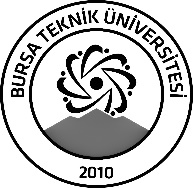 BURSA TEKNİK ÜNİVERSİTESİLİSANSÜSTÜ EĞİTİM ENSTİTÜSÜBURSA TEKNİK ÜNİVERSİTESİLİSANSÜSTÜ EĞİTİM ENSTİTÜSÜBURSA TEKNİK ÜNİVERSİTESİLİSANSÜSTÜ EĞİTİM ENSTİTÜSÜÖĞRENCİ BİLGİLERİÖĞRENCİ BİLGİLERİÖĞRENCİ BİLGİLERİÖĞRENCİ BİLGİLERİAdı- SoyadıAdı- SoyadıBurhan ENGİNBurhan ENGİNAnabilim DalıAnabilim DalıFizik Anabilim DalıFizik Anabilim DalıDanışmanıDanışmanıProf. Dr. Songül AKBULUT ÖZENProf. Dr. Songül AKBULUT ÖZENSEMİNER BİLGİLERİSEMİNER BİLGİLERİSEMİNER BİLGİLERİSEMİNER BİLGİLERİSeminer AdıSeminer AdıPerovkit Yarı-İletken Malzemelerin X- Işınları ve Gama Işınlarına Karşı Dedeksiyon Özelliklerinin AraştırılmasıPerovkit Yarı-İletken Malzemelerin X- Işınları ve Gama Işınlarına Karşı Dedeksiyon Özelliklerinin AraştırılmasıSeminer TarihiSeminer Tarihi   19/01/2023   19/01/2023Seminer Yeri Seminer Yeri Mimar Sinan Kampüsü E-304Saat: 13:30Online Toplantı Bilgileri Online Toplantı Bilgileri Açıklamalar: Bu form doldurularak seminer tarihinden en az 3 gün önce enstitu@btu.edu.tr adresine e-mail ile gönderilecektir.Açıklamalar: Bu form doldurularak seminer tarihinden en az 3 gün önce enstitu@btu.edu.tr adresine e-mail ile gönderilecektir.Açıklamalar: Bu form doldurularak seminer tarihinden en az 3 gün önce enstitu@btu.edu.tr adresine e-mail ile gönderilecektir.Açıklamalar: Bu form doldurularak seminer tarihinden en az 3 gün önce enstitu@btu.edu.tr adresine e-mail ile gönderilecektir.